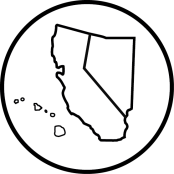 College Park Key Club Board MeetingCalifornia-Nevada-Hawaii DistrictKey Club InternationalFebruary 15, 2017Call to Order: 	2:51pm		  	Adjournment: 	3:06pm		Meeting led by			Charissa Tseng			Pledge of Allegiance		Brian Choe			Key Club Pledge 		Peter Tolentino			Introduction of Guests 		N/A		Quorum Present 	Yes	Attendance- 6 officersOld BusinessNew BusinessSecretary – send minutesVice Presidents – find service eventsOpen FloorAdjournment: 3:06pmMinutes Approved by Club President 							Minutes Approved by Club Secretary 							Minutes Approved by Faculty Advisor 							Attendance Attendance for this Board meeting was completed by		Pierce Bargmann		.*This attendance sheet is used for present officers, Kiwanis, and guests only.OfficersPresident	Charissa TsengVice President 1	Peter TolentinoSecretary	Pierce BargmannNews Editor	Brian ChoeDesigner 1	Katherine ChongDesigner 2	Emily Nguyen